JOB DESCRIPTION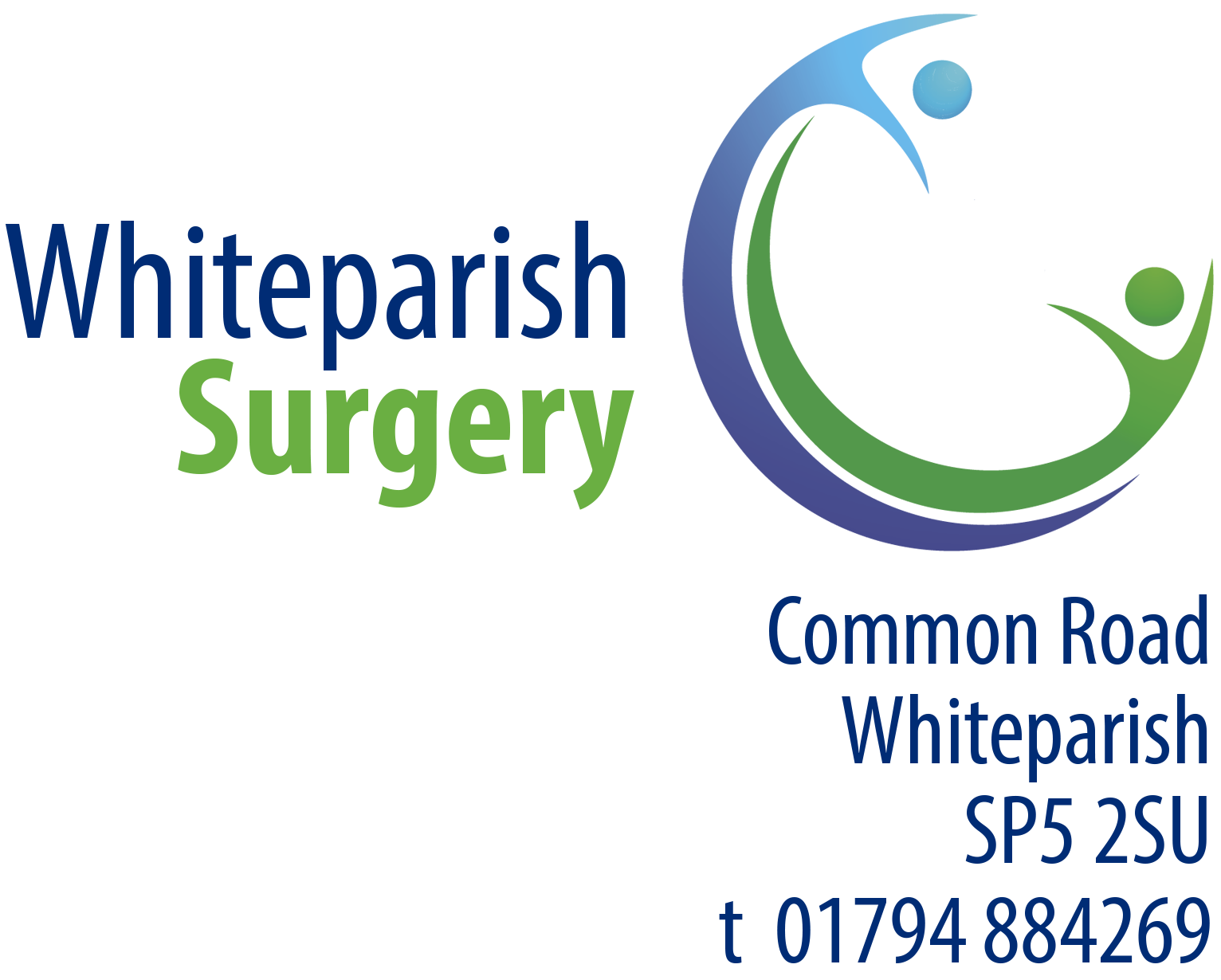 Job Title:					AdministratorReporting to:					Admin Lead Responsible to:				Practice Manager & the PartnersHours:	25 hrs per weekPractice Objectives:	To provide accessible, prompt and professional health care for patients attending our Surgery.Job Holder’s Objectives:	To assist in the smooth running of the Administrative OfficeJob SummaryTo work as part of the Administrative team to manage the shared daily tasks which includes , but not limited to: scanning; coding; recalls; notes management; referrals; online access; non NHS work; monitoring practice emails and to provide a professional, courteous and efficient general administrative service to the Partners, staff and patients of Whiteparish Surgery. Job responsibilitiesTo provide an administrative role in running all the recall programmesTo manage the Lloyd George notes To provide an administrative role in the processing of referrals To administer all non NHS paperworkTo ensure the smooth running of the practice cytology programmeTo ensure the smooth running of Childhood ImmunisationsTo allocate the pathology and radiology resultsScanning correspondenceCoding and summarising  clinical correspondenceTo administer patient access requestsTo monitor and act on email correspondenceTo work through Tasks on the clinical systemTo provide general administrative support to the Partners, staff and patients of Whiteparish SurgeryTo be able to use Practice IT systems effectively and efficientlyCore PrinciplesTo ensure confidentiality of information (written, oral and electronic) is preserved at all times whether at or away from workTo follow practice procedures to ensure that Caldicott Guardian and Security requirements are met at all timesTo follow procedures to ensure compliance with the Data Protection Act 1998To follow all practice protocols concerned with the maintenance of ethical practiceTo support and participate in initiatives to ensure a safe and healthy environment for all practice users. This includes following procedures to ensure the control of potential hazards to health and safety To respect, support, contribute to and take personal responsibility for implementing commitment to Diversity and Equality of OpportunityTo contribute to a culture of continuous improvementTo deal with complaints promptly and according to organisational protocolTo perform duties to standards required by the practice in accordance with quality assuranceTo demonstrate commitment to Continuing Professional DevelopmentTo demonstrate computer literacyCONTRIBUTING TO THE IMPLEMENTATION OF SERVICESThis involves:Discussing with other members of the team how the policies, standards and guidelines will affect own workParticipating in audit where appropriateUPHOLDING QUALITYThis involves:Alerting other team members to issues of quality and riskAssessing own performance and taking accountability for own actions, either directly or under supervisionContributing to the effectiveness of the team by reflecting on own and team activities and making suggestions on ways to improve and enhance the team’s performanceWorking effectively with individuals in other agencies to meet patient’s needsEffectively managing own time, workload and resourcesAdhering to Practice dress policyBeing punctual at all timesCOMMUNICATIONSThis involves the importance of effective communication within the team, and the job-holder should therefore strive to: Communicate effectively with other team members in a timely and professional mannerCommunicate effectively with patients and carersRecognise people’s needs for alternative methods of communication and respond accordinglyDealing with all telephone calls professionally (with care, civility and efficiency)Ensuring confidentiality is maintained whilst receiving and making telephone callsTaking messages as appropriate and ensuring the message is passed on to the appropriate member of the practice or associated organizations whilst annotating and recording details such that they can be reviewed and retrieved at a later date if requiredRecognize people’s needs for alternative methods of communication and respond accordinglyPERSONAL/PROFESSIONAL DEVELOPMENTThis involves:Taking responsibility for own developmental learning and performance Taking responsibility for maintaining a record of own personal development Working with management on any new training requirements Demonstrating skills and activities to others who are undertaking similar workHEALTH AND SAFETYThis involves:Assisting in promoting and maintaining their own and others’ health and safety and security as defined in the Practice Health and Safety PolicyUsing personal security systems within the workplaceTo identify risks involved in work activities and to undertake such activities sin a way that manages those risksUsing appropriate infection control procedures, maintaining work areas in a tidy and safe way and keeping them free form hazardsReporting potential risks as identified  Demonstrate due regard for safeguarding and promoting the welfare of childrenCONFIDENTIALITYThis involves:In the course of seeking treatment, patients entrust us with, or allow us to gather sensitive information in relation to their health and other matters. They do so in confidence and have the right to expect that staff will respect their privacy and confidentiality and act appropriatelyIn the performance of duties outlined, the post-holder may have access to practice business information.  This too must be regarded as strictly confidential.Any breaches of confidentiality will be treated as a disciplinary matter and may result in instant dismissalEQUALITY AND DIVERSITYThe post-holder will support the equality, diversity and rights of patients, carers, colleagues and partnersThey will act in a way that recognizes the importance of people’s rights, interpreting them in a way that is consistent with Practice procedures, policies and current legislation.They will behave in a way that is welcoming to all individuals, which is non-judgmental and respects their circumstances, feelings, priorities and rights.OTHERThis involves:Carrying out other duties that are required within the role as it evolves within the development of the organisationAll staff are expected to work in a flexible way, undertaking tasks which are not specifically covered by their individual description when the occasion arisesThese additional duties will usually cover unforeseen circumstances or changes in work and they will normally be compatible with the post-holder’s regular type of work If the additional responsibility or task becomes regular or frequent part of the staff member’s job, it will be included in the job description in consultation with the member of staffThis Job Description is neither exhaustive nor exclusive and will be reviewed periodically in conjunction with the post holder.  The post holder is required to carry out any duties that may reasonably be requested by the Partners or management team. Please sign and date this document to confirm its accuracy at the present time.Job holder: 		.................................................................   Date: 	..............................Line Manager: 	..................................................................  Date:	...............................